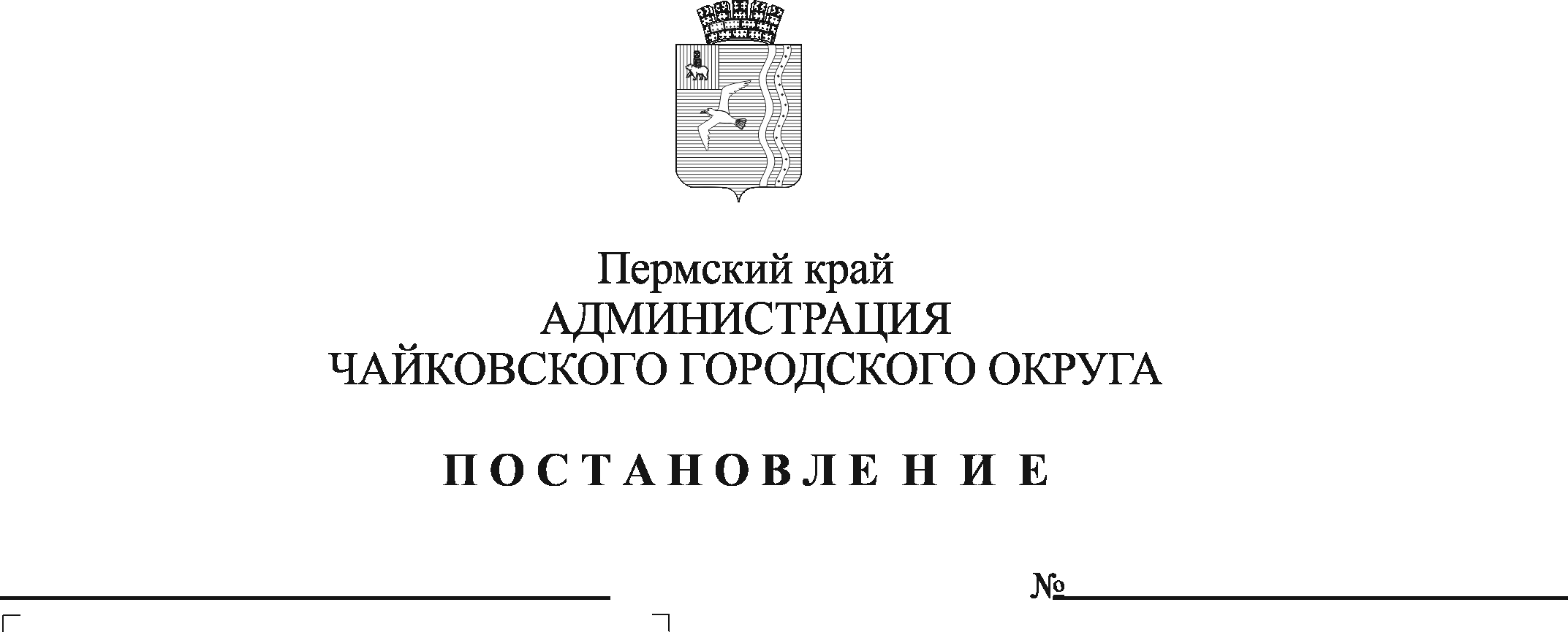 В соответствии со статьей 179 Бюджетного кодекса Российской Федерации, Уставом Чайковского городского округа,  постановлением администрации Чайковского городского округа от 20 июня 2022 г. № 659 «Об утверждении Порядка разработки, реализации и оценки эффективности муниципальных программ Чайковского городского округа»ПОСТАНОВЛЯЮ: 1. Внести  изменения в   муниципальную программу «Территориальное развитие Чайковского городского округа», утвержденную постановлением администрации города Чайковского  от 21 января 2019г. №14/1  (в редакции постановлений от 08.08.2019 № 1370, от 19.11.2019 № 1833, от 04.03.2020 № 229, от 22.04.2020 № 432, от 26.06.2020    № 603, от 24.11.2020 № 1127, от 24.12.2020 №1263, от 16.03.2021 № 217, от 29.04.2021 № 420, от 31.05.2021 № 520, от 25.06.2021 № 607, от 06.09.2021        № 928, от 23.09.2021 № 986, от 15.10.2021 № 1059, от 29.11.2021 № 1234, от 27.12.2021 № 1385, от 25.01.2022 № 85, от 28.02.2022 № 217, от 05.05.2022        № 488, от 21.06.2022 № 663, от 15.08.2022 №880, от 18.10.2022 №1119, от 21.11.2022 № 1254, от 09.01.2023 №3, от 17.02.2023 № 138, от 27.04.2023            № 399, от 07.06.2023 № 557, от 28.06.2023 № 626, от 29.09.2023 № 954, от 24.11.2023 № 1123), изложив ее в редакции, согласно приложению к настоящему постановлению.2.  Опубликовать постановление в газете «Огни Камы» и разместить на официальном сайте администрации Чайковского городского округа.3. Постановление вступает в силу после его официального опубликования.Глава городского округа –глава администрации Чайковского городского округа				              А.В.АгафоновПриложение к постановлению администрации  Чайковского городского округа от ___________№ __________МУНИЦИПАЛЬНАЯ ПРОГРАММА «Территориальное развитие Чайковского городского округа»(в редакции постановлений от 08.08.2019 № 1370, от 19.11.2019 № 1833, от 04.03.2020 № 229, от 22.04.2020 № 432, от 26.06.2020 № 603, от 24.11.2020 № 1127, от 24.12.2020 №1263, от 16.03.2021 № 217, от 29.04.2021 № 420, от 31.05.2021 № 520, от 25.06.2021 № 607, от 06.09.2021 № 928, от 23.09.2021 № 986, от 15.10.2021 № 1059, от 29.11.2021 № 1234, от 27.12.2021 № 1385, от 25.01.2022 № 85, от 28.02.2022 № 217, от 05.05.2022 № 488, от 21.06.2022 №663, от 15.08.2022 №880, от 18.10.2022 № 1119, от 21.11.2022 № 1254, от 09.01.2023 № 3, от 17.02.2023 № 138, от 27.04.2023 № 399, от 07.06.2023 № 557, от 28.06.2023 № 626, от 29.09.2023 № 954, от 24.11.2023 № 1123)                                                    ПАСПОРТОбщая характеристика текущего состоянияМуниципальная программа «Территориальное развитие Чайковского городского округа» (далее – Программа) направлена на создание комфортной среды проживания для населения и гостей Чайковского городского округа. Жилищное строительствоДля создания достойных условий проживания человека и комфортной среды обитания необходимо развивать инфраструктурный потенциал. Одной из основных задач решения данного вопроса является строительство жилья.      На протяжении последних лет район сохраняет положительные темпы роста жилищного строительства. По итогам 2022 года на территории Чайковского городского округа введено в эксплуатацию 48, 223 тыс. кв. метров общей площади жилых помещений. Развитие жилищного строительства происходит благодаря активному участию муниципального образования в федеральных и региональных программах: «Молодая семья», «Жилище», реализация Федерального закона от 21 июля 2007 года № 185-ФЗ «О Фонде содействия реформированию жилищно-коммунального хозяйства». Так же развитие жилищного строительства происходит из-за потребности рынка в новом жилье, т.е. население способно вкладывать средства в приобретение и строительство жилья.Одним из направлений в повышении инвестиционной привлекательности, развития территории, строительства жилья -  является выполнение мероприятий по обеспечению разработки документов территориального планирования. Территориальное развитие и градостроительствоТерриториальное планирование направлено на определение в документах территориального планирования назначения территорий исходя из совокупности социальных, экономических, экологических и иных факторов в целях обеспечения устойчивого развития территорий, развития инженерной, транспортной и социальной инфраструктур, обеспечения учета интересов граждан и их объединений.Документами территориального планирования являются:генеральный план.Градостроительное зонирование направлено на:- создание условий для устойчивого развития территорий муниципальных образований, сохранения окружающей среды и объектов культурного наследия;- создание условий для планировки территорий муниципального образования;     - обеспечение прав и законных интересов физических и юридических лиц, в том числе правообладателей земельных участков и объектов капитального строительства;- создание условий для привлечения инвестиций, в том числе путем предоставления возможности выбора наиболее эффективных видов разрешенного использования земельных участков и объектов капитального строительства.Документами градостроительного зонирования являются Правила землепользования и застройки.В рамках мероприятий по разработке градостроительной документации, Программой предусмотрено:-  разработка генерального плана;-  разработка правил землепользования и застройки;- разработка проектов планировки по перспективным участкам застройки;- разработка градостроительных планов на топографической основе. Жилищно-коммунальное хозяйствоЖилищно-коммунальный комплекс на территории муниципального образования включает в себя жилищный фонд, котельные, тепло-, водо- и газопроводные сети. В округе имеются населенные пункты, в которых из-за неудовлетворительного состояния внутридомовых сетей население не получает качественные коммунальные услуги.Недостаток финансирования не позволяет в полном объеме выполнять мероприятия по ремонту и реконструкции тепловых, водопроводных и канализационных сетей, по замене оборудования, по ремонту зданий и сооружений. Необходимо обновление имеющихся основных фондов коммунального хозяйства Чайковского городского округа за счет внедрения современных, более эффективных и экономичных видов энергетического оборудования, изоляционных материалов, систем и технологий. Остается проблемным вопросом строительство очистных сооружений для МУП «Чайковский водоканал».Анализ сложившейся ситуации выявил следующие наиболее актуальные проблемы, негативно влияющие на состояние отрасли:- недостаточное развитие коммунальных систем для обеспечения возрастающих потребностей общества, в том числе связанных с новым строительством;- неравномерное распределение коммунальных мощностей, приводящее к неэффективному использованию ресурсов;- хроническое отставание развития коммунальной отрасли от развития промышленности и строительства жилья вследствие недостаточного финансирования;- высокий уровень морального и физического износа объектов и сооружений;- физическое и конструктивное несоответствие объектов коммунальной инфраструктуры современным требованиям;-неэффективное использование природных ресурсов в виде потерь ресурсов при транспортировке, а также тепловой и электрической энергии в процессе производства и транспортировки до потребителей;- усиление тенденции загрязнения окружающей среды от деятельности объектов коммунальной инфраструктуры;-высокий процент бесхозяйных объектов коммунальной инфраструктуры;-низкая эффективность системы управления в коммунальном хозяйстве, преобладание административных методов хозяйствования над рыночными.Городской округ ведет планомерную работу по выявлению бесхозных объектов инженерного обеспечения в целях оформления правоустанавливающих документов, что в свою очередь позволит упорядочить тарифную систему, а также предусматривать в бюджете средства на ремонт и содержание инженерных сетей и систем.Исходя из вышеизложенного, основной целью развития коммунального хозяйства на ближайшую перспективу, следует считать гарантированное обеспечение потребности населения и народного хозяйства в дешевых коммунальных ресурсах.2. ТеплоснабжениеВ Чайковском городском округе насчитывается 16 муниципальных отопительных котельных. Несмотря на то, что за последние годы была проделана огромная работа по реконструкции котельных, что привело к стабилизации состояния в области производства тепла, достигнутый эффект оказался менее ожидаемого, так как произведенное тепло теряется на пути к потребителям. Угрожающих размеров достигло количество ветхих тепловых сетей. Ветхое состояние сетей приводит к значительным потерям производственного тепла на пути к потребителю, значительным утечкам теплоносителя из систем, и как следствие, значительному росту затрат, недополучению тепла потребителями, а значит, росту социальной напряженности. Протяженность муниципальных тепловых сетей, выполненных в двухтрубном исполнении, составляет 189,007 км, из них 143,578 км  ветхие.В целях приведения системы теплоснабжения в нормативное состояние, разработаны и утверждены «Схемы теплоснабжения», предусматривающие строительство новых, реконструкцию и капитальный ремонт существующих сетей.Документом также предусмотрены мероприятия по разработке Программ комплексного развития систем коммунальной инфраструктуры, которые направлены на оптимизацию и энергосбережение тепловых систем с учетом эффективного радиуса теплоснабжения. 3. Водоснабжение и водоотведениеЧайковский городской округ имеет достаточные водные запасы для обеспечения всех потребителей доброкачественной питьевой водой в необходимом количестве. Проблема состоит в том, что существующие водопроводно - канализационные сооружения не в состоянии обеспечить устойчивое водоснабжение и водоотведение потребителей из-за недостаточной их мощности и конструктивного несовершенства, а также значительного физического износа.К этому следует добавить загрязнения самих источников водоснабжения, происходящие в результате человеческой деятельности (сброс неочищенных стоков, аварийные выбросы загрязняющих веществ в водоемы).Протяженность муниципальных водопроводных сетей 519,83 км., канализационных трубопроводов 323,45 км.,  сети канализации 196,38 км. (38%).На территории округа насчитывается 64 источника хозяйственно-питьевого водоснабжения, 25 насосных станций водопровода. На сегодняшний день часть артезианских скважин и водопроводных сетей поставлены на баланс, но остались скважины и водопроводы, подающие воду населению, регистрация права на которые не оформлена.За прошедший период в ряде населенных пунктов были проведены работы по ремонту сетей, по промывке скважин, заменена и отремонтирована часть насосного оборудования.Необходимо отметить, что в последние годы фактически не велось строительство новых и реконструкция действующих водозаборов.В целях приведения системы водоснабжения и водоотведения в нормативное состояние, разработаны и утверждены «Схемы водоснабжения и водоотведения», предусматривающие строительство новых, реконструкцию и капитальный ремонт существующих сетей.Документом также предусмотрены мероприятия по разработке Программ комплексного развития систем коммунальной инфраструктуры, которые направлены на развитие централизованных систем водоснабжения и водоотведения.4. ЭлектроснабжениеРост бытовых нагрузок, особенно в микрорайонах индивидуального строительства (коттеджи), приобретение населением сложной бытовой техники, установка энергоемкого оборудования (электроотопление) привел к ухудшению качества электроэнергии (низкое напряжение в конце электрической линии). Общая протяженность линий электропередач 651,085 км., из них в ветхом состоянии находятся 190,09 км (29%). Большинство сетей кабельных, подходящих к жилым домам, оказались брошенными. Есть случаи разворовывания бесхозных электрических сетей, особенно в сельской местности.В последние годы фактически не велось строительство новых и реконструкция действующих линий электропередач.5. ГазоснабжениеДля газификации квартир и жилых домов используется природный и сжиженный газ. На территории городского округа  находится 16 котельных, 7 из которых газовые. Протяженность газопроводов составляет 385,986 км. По состоянию на 01 января 2022 года остаются не газифицированными 25 населенных пунктов. В целях обеспечения территорий   Чайковского городского округа газом, предусмотрены мероприятия по строительству распределительных газопроводов в населенных пунктах, необеспеченных или обеспеченных не в полном объеме газовым топливом.Приложение 1к муниципальной программе «Территориальное развитие Чайковского городского округа»Подпрограмма 1. «Развитие системы газификации» ПАСПОРТПриложение 2к муниципальной программе «Территориальное развитие Чайковского городского округа»Подпрограмма 2. «Развитие системы водоснабжения и водоотведения»ПАСПОРТПриложение 3к муниципальной программе «Территориальное развитие Чайковского городского округа»Подпрограмма 3. «Развитие системы теплоснабжения» ПАСПОРТПриложение 4к муниципальной программе «Территориальное развитие Чайковского городского округа» Подпрограмма 4. «Развитие системы электроснабжения» ПАСПОРТПриложение 5к муниципальной программе «Территориальное развитие Чайковского городского округа»Подпрограмма 5. «Градостроительная документация» ПАСПОРТПриложение 6к муниципальной программе «Территориальное развитие Чайковского городского округа»Подпрограмма 6.  «Комплексное обеспечение инженерной инфраструктурой и благоустройством объектов» ПАСПОРТПриложение 7к муниципальной программе «Территориальное развитие Чайковского городского округа»Подпрограмма 7.  «Обеспечение реализации муниципальной программы» ПАСПОРТОтветственный исполнитель программыУправление строительства и архитектуры администрации Чайковского городского округа (далее – УСИА администрации Чайковского городского округа)Соисполнители программыУправление жилищно-коммунального хозяйства и транспорта администрации Чайковского городского округа (далее – УЖКХ и транспорта администрации Чайковского городского округа);Администрация Чайковского городского округа (далее - Администрация Чайковского ГО)Участники программыУСИА администрации Чайковского городского округа;УЖКХ и транспорта администрации Чайковского городского округа;Администрация Чайковского ГОПодпрограммы программы«Развитие системы газификации».«Развитие системы водоснабжения и водоотведения».«Развитие системы теплоснабжения».«Развитие системы электроснабжения».«Градостроительная документация».«Комплексное обеспечение инженерной инфраструктурой и благоустройством объектов».«Обеспечение реализации муниципальной программы».Цели программыСоздание комфортной среды проживания для населения и гостей Чайковского городского округаЗадачи программы1. Создание благоприятных условий для устойчивого, безопасного и комплексного развития территории округа.2. Создание благоприятных условий для жизнедеятельности на территории округа. Целевые показатели  программы № п/пНаименование показателяНаименование показателяНаименование показателя2021год (факт)2021год (факт) 2022 год (факт) 2022 год (факт)2023год (план)2023год (план)2024 год (план)2024 год (план)2025 год (план)2025 год (план)2026 год (план)Целевые показатели  программы 1Количество построенных сетей газопровода, кмКоличество построенных сетей газопровода, кмКоличество построенных сетей газопровода, км0,00000,00000,00000,0000 1,81607 1,816070,00000,00001,15211,15210,0000Целевые показатели  программы 2Количество построенных, отремонтированных сетей водоснабжения и водоотведения, кмКоличество построенных, отремонтированных сетей водоснабжения и водоотведения, кмКоличество построенных, отремонтированных сетей водоснабжения и водоотведения, км10,56510,5656,34976,349716,206416,206411,908511,90852,1652,16514,120Целевые показатели  программы 3Доля обеспеченности Чайковского городского округа необходимой градостроительной документацией в соответствии с требованиями Градостроительного кодекса Российской Федерации, способствующей проведению эффективной муниципальной политики в области управления земельными ресурсами, привлечения инвестиций в различные отрасли муниципального хозяйства и социальной сферы, %Доля обеспеченности Чайковского городского округа необходимой градостроительной документацией в соответствии с требованиями Градостроительного кодекса Российской Федерации, способствующей проведению эффективной муниципальной политики в области управления земельными ресурсами, привлечения инвестиций в различные отрасли муниципального хозяйства и социальной сферы, %Доля обеспеченности Чайковского городского округа необходимой градостроительной документацией в соответствии с требованиями Градостроительного кодекса Российской Федерации, способствующей проведению эффективной муниципальной политики в области управления земельными ресурсами, привлечения инвестиций в различные отрасли муниципального хозяйства и социальной сферы, %100100100100100100100100100100100Этапы и сроки реализации программыПрограмма рассчитана на период реализации с 2019 по 2026 годы. Программа не имеет строгой разбивки на этапы.Программа рассчитана на период реализации с 2019 по 2026 годы. Программа не имеет строгой разбивки на этапы.Программа рассчитана на период реализации с 2019 по 2026 годы. Программа не имеет строгой разбивки на этапы.Программа рассчитана на период реализации с 2019 по 2026 годы. Программа не имеет строгой разбивки на этапы.Программа рассчитана на период реализации с 2019 по 2026 годы. Программа не имеет строгой разбивки на этапы.Программа рассчитана на период реализации с 2019 по 2026 годы. Программа не имеет строгой разбивки на этапы.Программа рассчитана на период реализации с 2019 по 2026 годы. Программа не имеет строгой разбивки на этапы.Программа рассчитана на период реализации с 2019 по 2026 годы. Программа не имеет строгой разбивки на этапы.Программа рассчитана на период реализации с 2019 по 2026 годы. Программа не имеет строгой разбивки на этапы.Программа рассчитана на период реализации с 2019 по 2026 годы. Программа не имеет строгой разбивки на этапы.Программа рассчитана на период реализации с 2019 по 2026 годы. Программа не имеет строгой разбивки на этапы.Программа рассчитана на период реализации с 2019 по 2026 годы. Программа не имеет строгой разбивки на этапы.Программа рассчитана на период реализации с 2019 по 2026 годы. Программа не имеет строгой разбивки на этапы.Программа рассчитана на период реализации с 2019 по 2026 годы. Программа не имеет строгой разбивки на этапы.Программа рассчитана на период реализации с 2019 по 2026 годы. Программа не имеет строгой разбивки на этапы.Объемы бюджетных ассигнованийИсточники финансированияИсточники финансированияРасходы (тыс.руб.)Расходы (тыс.руб.)Расходы (тыс.руб.)Расходы (тыс.руб.)Расходы (тыс.руб.)Расходы (тыс.руб.)Расходы (тыс.руб.)Расходы (тыс.руб.)Расходы (тыс.руб.)Расходы (тыс.руб.)Расходы (тыс.руб.)Расходы (тыс.руб.)Расходы (тыс.руб.)Объемы бюджетных ассигнованийИсточники финансированияИсточники финансирования2021 год (факт)2022 год (факт)2022 год (факт)2023 год (план)2023 год (план)2024 год (план)2024 год (план)2025 год (план)2025 год (план)2026 год (план)2026 год (план)ИтогоИтогоОбъемы бюджетных ассигнованийВсего, в том числе:Всего, в том числе:126 782,41067204 927,23280204 927,23280570 280,16900570 280,16900233 050,20700233 050,20700147 647,71900147 647,7190070 401,7760070 401,776001 353 089,514471 353 089,51447Объемы бюджетных ассигнованийМестный бюджетМестный бюджет81 731, 9946286 329,3794586 329,37945127 943,86300127 943,86300112 500,65500112 500,6550089 603,3110089 603,3110056 800,0760056 800,07600554 909,27907554 909,27907Объемы бюджетных ассигнованийКраевой бюджетКраевой бюджет45 050,41605118 597,85335118 597,85335378 461,30600378 461,30600120 549,55200120 549,5520058 044,4080058 044,4080013 601,7000013 601,70000734 305,23540734 305,23540Объемы бюджетных ассигнований  Средства    фонда  Средства    фонда0,000000,000000,0000063 875, 0000063 875, 000000,000000,000000,000000,000000,000000,0000063 875, 0000063 875, 00000Объемы бюджетных ассигнованийФедеральный бюджетФедеральный бюджет0,000000,000000,000000,000000,000000,000000,000000,000000,000000,000000,000000,000000,00000Ожидаемые результаты реализации программыВыполнить строительство 26,90502 км сетей газопровода.  Выполнить строительство, ремонт 65,1816 км сетей водоснабжения и водоотведения. Доля обеспеченности Чайковского городского округа необходимой градостроительной документацией в соответствии с требованиями градостроительного кодекса Российской Федерации - 100 %.Выполнить строительство 26,90502 км сетей газопровода.  Выполнить строительство, ремонт 65,1816 км сетей водоснабжения и водоотведения. Доля обеспеченности Чайковского городского округа необходимой градостроительной документацией в соответствии с требованиями градостроительного кодекса Российской Федерации - 100 %.Выполнить строительство 26,90502 км сетей газопровода.  Выполнить строительство, ремонт 65,1816 км сетей водоснабжения и водоотведения. Доля обеспеченности Чайковского городского округа необходимой градостроительной документацией в соответствии с требованиями градостроительного кодекса Российской Федерации - 100 %.Выполнить строительство 26,90502 км сетей газопровода.  Выполнить строительство, ремонт 65,1816 км сетей водоснабжения и водоотведения. Доля обеспеченности Чайковского городского округа необходимой градостроительной документацией в соответствии с требованиями градостроительного кодекса Российской Федерации - 100 %.Выполнить строительство 26,90502 км сетей газопровода.  Выполнить строительство, ремонт 65,1816 км сетей водоснабжения и водоотведения. Доля обеспеченности Чайковского городского округа необходимой градостроительной документацией в соответствии с требованиями градостроительного кодекса Российской Федерации - 100 %.Выполнить строительство 26,90502 км сетей газопровода.  Выполнить строительство, ремонт 65,1816 км сетей водоснабжения и водоотведения. Доля обеспеченности Чайковского городского округа необходимой градостроительной документацией в соответствии с требованиями градостроительного кодекса Российской Федерации - 100 %.Выполнить строительство 26,90502 км сетей газопровода.  Выполнить строительство, ремонт 65,1816 км сетей водоснабжения и водоотведения. Доля обеспеченности Чайковского городского округа необходимой градостроительной документацией в соответствии с требованиями градостроительного кодекса Российской Федерации - 100 %.Выполнить строительство 26,90502 км сетей газопровода.  Выполнить строительство, ремонт 65,1816 км сетей водоснабжения и водоотведения. Доля обеспеченности Чайковского городского округа необходимой градостроительной документацией в соответствии с требованиями градостроительного кодекса Российской Федерации - 100 %.Выполнить строительство 26,90502 км сетей газопровода.  Выполнить строительство, ремонт 65,1816 км сетей водоснабжения и водоотведения. Доля обеспеченности Чайковского городского округа необходимой градостроительной документацией в соответствии с требованиями градостроительного кодекса Российской Федерации - 100 %.Выполнить строительство 26,90502 км сетей газопровода.  Выполнить строительство, ремонт 65,1816 км сетей водоснабжения и водоотведения. Доля обеспеченности Чайковского городского округа необходимой градостроительной документацией в соответствии с требованиями градостроительного кодекса Российской Федерации - 100 %.Выполнить строительство 26,90502 км сетей газопровода.  Выполнить строительство, ремонт 65,1816 км сетей водоснабжения и водоотведения. Доля обеспеченности Чайковского городского округа необходимой градостроительной документацией в соответствии с требованиями градостроительного кодекса Российской Федерации - 100 %.Выполнить строительство 26,90502 км сетей газопровода.  Выполнить строительство, ремонт 65,1816 км сетей водоснабжения и водоотведения. Доля обеспеченности Чайковского городского округа необходимой градостроительной документацией в соответствии с требованиями градостроительного кодекса Российской Федерации - 100 %.Выполнить строительство 26,90502 км сетей газопровода.  Выполнить строительство, ремонт 65,1816 км сетей водоснабжения и водоотведения. Доля обеспеченности Чайковского городского округа необходимой градостроительной документацией в соответствии с требованиями градостроительного кодекса Российской Федерации - 100 %.Выполнить строительство 26,90502 км сетей газопровода.  Выполнить строительство, ремонт 65,1816 км сетей водоснабжения и водоотведения. Доля обеспеченности Чайковского городского округа необходимой градостроительной документацией в соответствии с требованиями градостроительного кодекса Российской Федерации - 100 %.Выполнить строительство 26,90502 км сетей газопровода.  Выполнить строительство, ремонт 65,1816 км сетей водоснабжения и водоотведения. Доля обеспеченности Чайковского городского округа необходимой градостроительной документацией в соответствии с требованиями градостроительного кодекса Российской Федерации - 100 %.Ответственный исполнитель подпрограммыУСИА администрации Чайковского городского округаСоисполнители подпрограммыУЖКХ и транспорта администрации Чайковского городского округаАдминистрация Чайковского ГОУчастники подпрограммыУСИА администрации Чайковского городского округа;УЖКХ и транспорта администрации Чайковского городского округа;Администрация Чайковского ГОЦели подпрограммыПовышение уровня и качества жизни населения, создание благоприятных условий для жизнедеятельности на территории Чайковского городского округа за счет развития системы газоснабжения.Задачи подпрограммы1.Строительство распределительных газопроводов;2.Проведение работ по содержанию инженерных систем газоснабжения.Целевые показатели подпрограммы№ п/пНаименова-ние показателяНаименова-ние показателя2021 год (факт)2021 год (факт)2022 год (факт)2023 год (план)2024 год (план)2025 год (план)2026 год (план)Целевые показатели подпрограммы1Количество построенных сетей газопровода, кмКоличество построенных сетей газопровода, км0,00000,00000,00001,816070,00001,15210,0000Этапы и сроки реализации подпрограммыПодпрограмма рассчитана на период реализации с 2019 по 2026 годы. Подпрограмма не имеет строгой разбивки на этапы.Подпрограмма рассчитана на период реализации с 2019 по 2026 годы. Подпрограмма не имеет строгой разбивки на этапы.Подпрограмма рассчитана на период реализации с 2019 по 2026 годы. Подпрограмма не имеет строгой разбивки на этапы.Подпрограмма рассчитана на период реализации с 2019 по 2026 годы. Подпрограмма не имеет строгой разбивки на этапы.Подпрограмма рассчитана на период реализации с 2019 по 2026 годы. Подпрограмма не имеет строгой разбивки на этапы.Подпрограмма рассчитана на период реализации с 2019 по 2026 годы. Подпрограмма не имеет строгой разбивки на этапы.Подпрограмма рассчитана на период реализации с 2019 по 2026 годы. Подпрограмма не имеет строгой разбивки на этапы.Подпрограмма рассчитана на период реализации с 2019 по 2026 годы. Подпрограмма не имеет строгой разбивки на этапы.Подпрограмма рассчитана на период реализации с 2019 по 2026 годы. Подпрограмма не имеет строгой разбивки на этапы.Подпрограмма рассчитана на период реализации с 2019 по 2026 годы. Подпрограмма не имеет строгой разбивки на этапы.Объемы бюджетных ассигнованийИсточники финансированияИсточники финансированияРасходы (тыс.руб.)Расходы (тыс.руб.)Расходы (тыс.руб.)Расходы (тыс.руб.)Расходы (тыс.руб.)Расходы (тыс.руб.)Расходы (тыс.руб.)Расходы (тыс.руб.)Объемы бюджетных ассигнованийИсточники финансированияИсточники финансирования2021 год (факт)2021 год (факт)2022 год (факт)2023 год (план)2024 год (план)2025 год (план)2026 год (план)Итого Объемы бюджетных ассигнованийВсего, в том числе:Всего, в том числе:11 356,5155511 356,515553 660,0890414 163,589002 370, 577007 473, 807002 370,57700041 395,154597Объемы бюджетных ассигнованийМестный бюджетМестный бюджет10 961,3121810 961,312183 660,089049 106,677002 370, 577007 473, 807002 370,57700035 943, 03922Объемы бюджетных ассигнованийКраевой бюджетКраевой бюджет395,20337395,203370,000005 056,91200       0,000000,000000,000005 452, 11537Объемы бюджетных ассигнованийФедеральный бюджетФедеральный бюджет0,000000,000000,000000,000000,000000,000000,000000,00000Объемы бюджетных ассигнованийВнебюджетные средстваВнебюджетные средства0,000000,000000,000000,000000,000000,000000,000000,00000Ожидаемые результаты реализации подпрограммыВыполнить строительство 26,90502 км. сетей газопровода. Выполнить строительство 26,90502 км. сетей газопровода. Выполнить строительство 26,90502 км. сетей газопровода. Выполнить строительство 26,90502 км. сетей газопровода. Выполнить строительство 26,90502 км. сетей газопровода. Выполнить строительство 26,90502 км. сетей газопровода. Выполнить строительство 26,90502 км. сетей газопровода. Выполнить строительство 26,90502 км. сетей газопровода. Выполнить строительство 26,90502 км. сетей газопровода. Выполнить строительство 26,90502 км. сетей газопровода. Ответственный исполнитель подпрограммыУСИА администрации Чайковского городского округаСоисполнители подпрограммыУЖКХ и транспорта администрации Чайковского городского округаУчастники подпрограммыУСИА администрации Чайковского городского округа;УЖКХ и транспорта администрации Чайковского городского округаЦели подпрограммыПовышение уровня и качества жизни населения, создание благоприятных условий для жизнедеятельности на территории Чайковского городского округа за счет развития системы водоснабжения и водоотведения.Задачи подпрограммы1. Строительство, реконструкция, капитальный ремонт и ремонт объектов водоснабжения и водоотведения;2.Содержание и техническое обслуживание объектов водоснабжения и водоотведения.Целевые показатели подпрограммы№ п/пНаименование показателяНаименование показателя2021 год (факт)2021 год (факт)2022 год (факт)2022 год (факт)2023 год (план)2023 год (план)2024 год (план)2025 год (план)2026 год (план)Целевые показатели подпрограммы1Количество построенных, отремонти-рованных сетей водоснабжения и водоотведе-ния, кмКоличество построенных, отремонти-рованных сетей водоснабжения и водоотведе-ния, км10,56510,5656,34976,349716,206416,206411,90852,16514,120Этапы и сроки реализации подпрограммыПодпрограмма рассчитана на период реализации с 2019 по 2026 годы. Подпрограмма не имеет строгой разбивки на этапы.Подпрограмма рассчитана на период реализации с 2019 по 2026 годы. Подпрограмма не имеет строгой разбивки на этапы.Подпрограмма рассчитана на период реализации с 2019 по 2026 годы. Подпрограмма не имеет строгой разбивки на этапы.Подпрограмма рассчитана на период реализации с 2019 по 2026 годы. Подпрограмма не имеет строгой разбивки на этапы.Подпрограмма рассчитана на период реализации с 2019 по 2026 годы. Подпрограмма не имеет строгой разбивки на этапы.Подпрограмма рассчитана на период реализации с 2019 по 2026 годы. Подпрограмма не имеет строгой разбивки на этапы.Подпрограмма рассчитана на период реализации с 2019 по 2026 годы. Подпрограмма не имеет строгой разбивки на этапы.Подпрограмма рассчитана на период реализации с 2019 по 2026 годы. Подпрограмма не имеет строгой разбивки на этапы.Подпрограмма рассчитана на период реализации с 2019 по 2026 годы. Подпрограмма не имеет строгой разбивки на этапы.Подпрограмма рассчитана на период реализации с 2019 по 2026 годы. Подпрограмма не имеет строгой разбивки на этапы.Подпрограмма рассчитана на период реализации с 2019 по 2026 годы. Подпрограмма не имеет строгой разбивки на этапы.Подпрограмма рассчитана на период реализации с 2019 по 2026 годы. Подпрограмма не имеет строгой разбивки на этапы.Объемы бюджетных ассигнованийИсточники финансирова-нияИсточники финансирова-нияРасходы (тыс.руб.)Расходы (тыс.руб.)Расходы (тыс.руб.)Расходы (тыс.руб.)Расходы (тыс.руб.)Расходы (тыс.руб.)Расходы (тыс.руб.)Расходы (тыс.руб.)Расходы (тыс.руб.)Расходы (тыс.руб.)Объемы бюджетных ассигнованийИсточники финансирова-нияИсточники финансирова-ния2021 год (факт)2021 год (факт)2022 год (факт)2022 год (факт)2023 год (план)2023 год (план)2024 год (план)2025 год (план)2026 год (план) ИтогоОбъемы бюджетных ассигнованийВсего, в том числе:Всего, в том числе:51 225,6819751 225,6819754 061,6319054 061,63190211 895,46600211 895,46600108 022,9240026 481,5970010 177,76000462 201,06087Объемы бюджетных ассигнованийМестный бюджетМестный бюджет31 883,9994531 883,9994515 567,2324715 567,2324729 263,7340029 263,7340041 510,6720012 142,7890010 177,76000140 882,18692Объемы бюджетных ассигнованийКраевой бюджетКраевой бюджет19 341,6825219 341,6825238 494,3994338 494,39943118 756,73200118 756,7320066 512,2520014 338,8080000,00000257 443,87395Объемы бюджетных ассигнований  Средства    фонда  Средства    фонда0,000000,000000,000000,0000063 875, 0000063 875, 000000,000000,000000,0000063 875, 00000Объемы бюджетных ассигнованийФедеральный бюджетФедеральный бюджет0,000000,000000,000000,000000,000000,000000,000000,000000,000000,00000Ожидаемые результаты реализации подпрограммыВыполнить строительство, ремонт 65,1816 км сетей водоснабжения и водоотведения. Выполнить строительство, ремонт 65,1816 км сетей водоснабжения и водоотведения. Выполнить строительство, ремонт 65,1816 км сетей водоснабжения и водоотведения. Выполнить строительство, ремонт 65,1816 км сетей водоснабжения и водоотведения. Выполнить строительство, ремонт 65,1816 км сетей водоснабжения и водоотведения. Выполнить строительство, ремонт 65,1816 км сетей водоснабжения и водоотведения. Выполнить строительство, ремонт 65,1816 км сетей водоснабжения и водоотведения. Выполнить строительство, ремонт 65,1816 км сетей водоснабжения и водоотведения. Выполнить строительство, ремонт 65,1816 км сетей водоснабжения и водоотведения. Выполнить строительство, ремонт 65,1816 км сетей водоснабжения и водоотведения. Выполнить строительство, ремонт 65,1816 км сетей водоснабжения и водоотведения. Выполнить строительство, ремонт 65,1816 км сетей водоснабжения и водоотведения. Ответственный исполнитель подпрограммыУСИА администрации Чайковского городского округаСоисполнители подпрограммыУЖКХ и транспорта администрации Чайковского городского округа;Администрация Чайковского ГОУчастники подпрограммыУСИА администрации Чайковского городского округа;УЖКХ и транспорта администрации Чайковского городского округа;Администрация Чайковского ГОЦели подпрограммыПовышение уровня и качества жизни населения, создание благоприятных условий для жизнедеятельности на территории Чайковского городского округа за счет развития системы теплоснабжения.Задачи подпрограммы1. Строительство, реконструкция, капитальный ремонт и ремонт объектов теплоснабжения;2. Содержание и техническое обслуживание объектов теплоснабжения.Целевые показатели подпрограммы№ п/пНаименование показателяНаименование показателя2021 год (факт)2021 год (факт)2022 год (факт)2022 год (факт)2023 год (план)2023 год (план)2024 год (план)2025 год (план)2026 год (план)Целевые показатели подпрограммы1Количество построенных, отремонтированных сетей теплоснабже-ния, кмКоличество построенных, отремонтированных сетей теплоснабже-ния, км0,1340,134 1,3083 1,30830,0000,0000,3000,3000,300Целевые показатели подпрограммы2Количество построенных (реконструированных) котельных, ед.Количество построенных (реконструированных) котельных, ед.110000000Этапы и сроки реализации подпрограммыПодпрограмма рассчитана на период реализации с 2019 по 2026 годы. Подпрограмма не имеет строгой разбивки на этапы.Подпрограмма рассчитана на период реализации с 2019 по 2026 годы. Подпрограмма не имеет строгой разбивки на этапы.Подпрограмма рассчитана на период реализации с 2019 по 2026 годы. Подпрограмма не имеет строгой разбивки на этапы.Подпрограмма рассчитана на период реализации с 2019 по 2026 годы. Подпрограмма не имеет строгой разбивки на этапы.Подпрограмма рассчитана на период реализации с 2019 по 2026 годы. Подпрограмма не имеет строгой разбивки на этапы.Подпрограмма рассчитана на период реализации с 2019 по 2026 годы. Подпрограмма не имеет строгой разбивки на этапы.Подпрограмма рассчитана на период реализации с 2019 по 2026 годы. Подпрограмма не имеет строгой разбивки на этапы.Подпрограмма рассчитана на период реализации с 2019 по 2026 годы. Подпрограмма не имеет строгой разбивки на этапы.Подпрограмма рассчитана на период реализации с 2019 по 2026 годы. Подпрограмма не имеет строгой разбивки на этапы.Подпрограмма рассчитана на период реализации с 2019 по 2026 годы. Подпрограмма не имеет строгой разбивки на этапы.Подпрограмма рассчитана на период реализации с 2019 по 2026 годы. Подпрограмма не имеет строгой разбивки на этапы.Подпрограмма рассчитана на период реализации с 2019 по 2026 годы. Подпрограмма не имеет строгой разбивки на этапы.Объемы бюджетных ассигнованийИсточники финансированияИсточники финансированияРасходы (тыс.руб.)Расходы (тыс.руб.)Расходы (тыс.руб.)Расходы (тыс.руб.)Расходы (тыс.руб.)Расходы (тыс.руб.)Расходы (тыс.руб.)Расходы (тыс.руб.)Расходы (тыс.руб.)Расходы (тыс.руб.)Объемы бюджетных ассигнованийИсточники финансированияИсточники финансирования2021 год (факт)2021 год (факт)2022 год (факт)2022 год (факт)2023 год (план)2023 год (план)2024 год (план)2025 год (план)2026 год (план)ИтогоОбъемы бюджетных ассигнованийВсего, в том числе:Всего, в том числе:27 465,6159927 465,6159927 616,9345427 616,93454262 771,15000262 771,150009 903,2150014 105,05600498,38000342 360,35153Объемы бюджетных ассигнованийМестный бюджетМестный бюджет2 152,085832 152,085832 484,597472 484,5974734 897,9000034 897,900009 903,2150014 105,05600498,38000,64 041,23430Объемы бюджетных ассигнованийКраевой бюджетКраевой бюджет25 313,5301625 313,5301625 132,3370725 132,33707227 873,25000227 873,250000,000000,00000,0,00000,278 319,11723Объемы бюджетных ассигнованийФедеральный бюджетФедеральный бюджет0,000000,000000,000000,000000,000000,000000,000000,000000,000000,00000Объемы бюджетных ассигнованийВнебюджетные средстваВнебюджетные средства0,000000,000000,000000,000000,000000,000000,000000,000000,000000,00000Ожидаемые результаты реализации подпрограммыВыполнить строительство, ремонт 7,0191км сетей теплоснабжения;Выполнить строительство (реконструкцию) котельных – 3 ед.Выполнить строительство, ремонт 7,0191км сетей теплоснабжения;Выполнить строительство (реконструкцию) котельных – 3 ед.Выполнить строительство, ремонт 7,0191км сетей теплоснабжения;Выполнить строительство (реконструкцию) котельных – 3 ед.Выполнить строительство, ремонт 7,0191км сетей теплоснабжения;Выполнить строительство (реконструкцию) котельных – 3 ед.Выполнить строительство, ремонт 7,0191км сетей теплоснабжения;Выполнить строительство (реконструкцию) котельных – 3 ед.Выполнить строительство, ремонт 7,0191км сетей теплоснабжения;Выполнить строительство (реконструкцию) котельных – 3 ед.Выполнить строительство, ремонт 7,0191км сетей теплоснабжения;Выполнить строительство (реконструкцию) котельных – 3 ед.Выполнить строительство, ремонт 7,0191км сетей теплоснабжения;Выполнить строительство (реконструкцию) котельных – 3 ед.Выполнить строительство, ремонт 7,0191км сетей теплоснабжения;Выполнить строительство (реконструкцию) котельных – 3 ед.Выполнить строительство, ремонт 7,0191км сетей теплоснабжения;Выполнить строительство (реконструкцию) котельных – 3 ед.Выполнить строительство, ремонт 7,0191км сетей теплоснабжения;Выполнить строительство (реконструкцию) котельных – 3 ед.Выполнить строительство, ремонт 7,0191км сетей теплоснабжения;Выполнить строительство (реконструкцию) котельных – 3 ед.Ответственный исполнитель подпрограммыУСИА администрации Чайковского городского округаСоисполнители подпрограммыУЖКХ и транспорта администрации Чайковского городского округаУчастники подпрограммыУСИА администрации Чайковского городского округа;УЖКХ и транспорта администрации Чайковского городского округаЦели подпрограммыПовышение уровня и качества жизни населения, создание благоприятных условий для жизнедеятельности на территории Чайковского городского округа за счет развития системы электроснабжения.Задачи подпрограммы1. Строительство, реконструкция, капитальный ремонт, ремонт объектов электроснабжения;2. Содержание и техническое обслуживание объектов электроснабжения.Целевые показатели подпрограммыЭтапы и сроки реализации подпрограммыПодпрограмма рассчитана на период реализации с 2019 по 2026 годы. Подпрограмма не имеет строгой разбивки на этапы.Объемы бюджетных ассигнованийОжидаемые результаты реализации подпрограммыУвеличение протяженности электрических сетей на – км.Ответственный исполнитель подпрограммыУСИА администрации Чайковского городского округаСоисполнители подпрограммыОтсутствуютУчастники подпрограммыУСИА администрации Чайковского городского округаЦели подпрограммыСоздание условий для устойчивого, безопасного и комплексного развития территории городского округа в целях обеспечения благоприятной среды для проживания населения Чайковского городского округа путём подготовки всех видов градостроительной документации, предусмотренной Градостроительным кодексом Российской Федерации, в виде единого комплексного проекта градостроительного развития территории Чайковского городского округа.Задачи подпрограммы1. Разработка документов территориального планирования и градостроительного зонирования.2. Разработка проектов планировки по перспективным участкам застройки.3. Выполнение кадастровых работ.Целевые показатели подпрограммы№ п/пНаименование показателяНаименование показателя2021 год (факт)2022 год (факт)2023 год (план)2024 год (план)2025 год (план)2026 год (план)Целевые показатели подпрограммы1Доля обеспеченности Чайковского городского округа необходимой градостроитель-ной документацией в соответствии с требованиями Градостроитель-ного кодекса Российской Федерации, способствующей проведению эффективной муниципальной политики в области управления земельными ресурсами, привлечения инвестиций в различные отрасли муниципального хозяйства и социальной сферы,%Доля обеспеченности Чайковского городского округа необходимой градостроитель-ной документацией в соответствии с требованиями Градостроитель-ного кодекса Российской Федерации, способствующей проведению эффективной муниципальной политики в области управления земельными ресурсами, привлечения инвестиций в различные отрасли муниципального хозяйства и социальной сферы,%100100100100100100Этапы и сроки реализации подпрограммыПодпрограмма рассчитана на период реализации с 2019 по 2026 годы. Подпрограмма не имеет строгой разбивки на этапы.Подпрограмма рассчитана на период реализации с 2019 по 2026 годы. Подпрограмма не имеет строгой разбивки на этапы.Подпрограмма рассчитана на период реализации с 2019 по 2026 годы. Подпрограмма не имеет строгой разбивки на этапы.Подпрограмма рассчитана на период реализации с 2019 по 2026 годы. Подпрограмма не имеет строгой разбивки на этапы.Подпрограмма рассчитана на период реализации с 2019 по 2026 годы. Подпрограмма не имеет строгой разбивки на этапы.Подпрограмма рассчитана на период реализации с 2019 по 2026 годы. Подпрограмма не имеет строгой разбивки на этапы.Подпрограмма рассчитана на период реализации с 2019 по 2026 годы. Подпрограмма не имеет строгой разбивки на этапы.Подпрограмма рассчитана на период реализации с 2019 по 2026 годы. Подпрограмма не имеет строгой разбивки на этапы.Подпрограмма рассчитана на период реализации с 2019 по 2026 годы. Подпрограмма не имеет строгой разбивки на этапы.Объемы бюджетных ассигнованийИсточники финансированияИсточники финансированияРасходы (тыс.руб.)Расходы (тыс.руб.)Расходы (тыс.руб.)Расходы (тыс.руб.)Расходы (тыс.руб.)Расходы (тыс.руб.)Расходы (тыс.руб.)Объемы бюджетных ассигнованийИсточники финансированияИсточники финансирования2021 год (факт)2022 год (факт)2023 год (план)2024 год (план)2025 год(план)2026 год(план)ИтогоОбъемы бюджетных ассигнованийВсего, в том числе:Всего, в том числе:  5 289,031885 687,103318 163,514002 429,752005 349,800003 256,2000024 941,40119Объемы бюджетных ассигнованийМестный бюджетМестный бюджет5 289,031885 687,103318 163,51402 429,752005 349,800003 256,2000024 941,40119Объемы бюджетных ассигнованийКраевой бюджетКраевой бюджет0,000000,000000,000000,000000,000000,000000,00000Объемы бюджетных ассигнованийФедеральный бюджетФедеральный бюджет0,000000,000000,000000,000000,000000,000000,00000Объемы бюджетных ассигнованийВнебюджетные средстваВнебюджетные средства0,000000,000000,000000,000000,000000,000000,00000Ожидаемые результаты реализации подпрограммы1. 100 % обеспечение Чайковского городского округа необходимой градостроительной документацией в соответствии с требованиями Градостроительного кодекса Российской Федерации, способствующей проведению эффективной муниципальной политики в области управления земельными ресурсами, привлечения инвестиций в различные отрасли муниципального хозяйства и социальной сферы;2. 100 % доля заявлений, по которым выданы чертежи градостроительных планов земельных участков на топографической основе.1. 100 % обеспечение Чайковского городского округа необходимой градостроительной документацией в соответствии с требованиями Градостроительного кодекса Российской Федерации, способствующей проведению эффективной муниципальной политики в области управления земельными ресурсами, привлечения инвестиций в различные отрасли муниципального хозяйства и социальной сферы;2. 100 % доля заявлений, по которым выданы чертежи градостроительных планов земельных участков на топографической основе.1. 100 % обеспечение Чайковского городского округа необходимой градостроительной документацией в соответствии с требованиями Градостроительного кодекса Российской Федерации, способствующей проведению эффективной муниципальной политики в области управления земельными ресурсами, привлечения инвестиций в различные отрасли муниципального хозяйства и социальной сферы;2. 100 % доля заявлений, по которым выданы чертежи градостроительных планов земельных участков на топографической основе.1. 100 % обеспечение Чайковского городского округа необходимой градостроительной документацией в соответствии с требованиями Градостроительного кодекса Российской Федерации, способствующей проведению эффективной муниципальной политики в области управления земельными ресурсами, привлечения инвестиций в различные отрасли муниципального хозяйства и социальной сферы;2. 100 % доля заявлений, по которым выданы чертежи градостроительных планов земельных участков на топографической основе.1. 100 % обеспечение Чайковского городского округа необходимой градостроительной документацией в соответствии с требованиями Градостроительного кодекса Российской Федерации, способствующей проведению эффективной муниципальной политики в области управления земельными ресурсами, привлечения инвестиций в различные отрасли муниципального хозяйства и социальной сферы;2. 100 % доля заявлений, по которым выданы чертежи градостроительных планов земельных участков на топографической основе.1. 100 % обеспечение Чайковского городского округа необходимой градостроительной документацией в соответствии с требованиями Градостроительного кодекса Российской Федерации, способствующей проведению эффективной муниципальной политики в области управления земельными ресурсами, привлечения инвестиций в различные отрасли муниципального хозяйства и социальной сферы;2. 100 % доля заявлений, по которым выданы чертежи градостроительных планов земельных участков на топографической основе.1. 100 % обеспечение Чайковского городского округа необходимой градостроительной документацией в соответствии с требованиями Градостроительного кодекса Российской Федерации, способствующей проведению эффективной муниципальной политики в области управления земельными ресурсами, привлечения инвестиций в различные отрасли муниципального хозяйства и социальной сферы;2. 100 % доля заявлений, по которым выданы чертежи градостроительных планов земельных участков на топографической основе.1. 100 % обеспечение Чайковского городского округа необходимой градостроительной документацией в соответствии с требованиями Градостроительного кодекса Российской Федерации, способствующей проведению эффективной муниципальной политики в области управления земельными ресурсами, привлечения инвестиций в различные отрасли муниципального хозяйства и социальной сферы;2. 100 % доля заявлений, по которым выданы чертежи градостроительных планов земельных участков на топографической основе.1. 100 % обеспечение Чайковского городского округа необходимой градостроительной документацией в соответствии с требованиями Градостроительного кодекса Российской Федерации, способствующей проведению эффективной муниципальной политики в области управления земельными ресурсами, привлечения инвестиций в различные отрасли муниципального хозяйства и социальной сферы;2. 100 % доля заявлений, по которым выданы чертежи градостроительных планов земельных участков на топографической основе.Ответственный исполнитель подпрограммыУСИА администрации Чайковского городского округаСоисполнители подпрограммыУЖКХ и транспорта администрации Чайковского городского округаУчастники подпрограммыУСИА администрации Чайковского городского округаУЖКХ и транспорта администрации Чайковского городского округаЦели подпрограммыПовышение уровня и качества жизни населения, создание благоприятных условий для жизнедеятельности на территории Чайковского городского округаЗадачи подпрограммы1. Создание условий для обеспечения жителей социальными услугами.2. Строительство, реконструкция, капитальный ремонт и ремонт гидротехнических сооружений.3. Создание условий для обслуживания инженерных коммуникаций.Целевые показатели подпрограммы№ п/пНаименование показателяНаименование показателяНаименование показателя2021 год (факт)2021 год (факт)2022 год (факт)2023 год (план)2024 год (план)2025 год (план)2026 год (план)Целевые показатели подпрограммы1Обеспечение земельного участка под ФАП инженерными сетями, %Обеспечение земельного участка под ФАП инженерными сетями, %Обеспечение земельного участка под ФАП инженерными сетями, %0000000Целевые показатели подпрограммы2Выполнена реконструкция ГТС, ед.Выполнена реконструкция ГТС, ед.Выполнена реконструкция ГТС, ед.0001100Целевые показатели подпрограммы3Приобретение передвижной автомастерской, ед.Приобретение передвижной автомастерской, ед.Приобретение передвижной автомастерской, ед.0010000Этапы и сроки реализации подпрограммыПодпрограмма рассчитана на период реализации с 2019 по 2026 годы. Подпрограмма не имеет строгой разбивки на этапы.Подпрограмма рассчитана на период реализации с 2019 по 2026 годы. Подпрограмма не имеет строгой разбивки на этапы.Подпрограмма рассчитана на период реализации с 2019 по 2026 годы. Подпрограмма не имеет строгой разбивки на этапы.Подпрограмма рассчитана на период реализации с 2019 по 2026 годы. Подпрограмма не имеет строгой разбивки на этапы.Подпрограмма рассчитана на период реализации с 2019 по 2026 годы. Подпрограмма не имеет строгой разбивки на этапы.Подпрограмма рассчитана на период реализации с 2019 по 2026 годы. Подпрограмма не имеет строгой разбивки на этапы.Подпрограмма рассчитана на период реализации с 2019 по 2026 годы. Подпрограмма не имеет строгой разбивки на этапы.Подпрограмма рассчитана на период реализации с 2019 по 2026 годы. Подпрограмма не имеет строгой разбивки на этапы.Подпрограмма рассчитана на период реализации с 2019 по 2026 годы. Подпрограмма не имеет строгой разбивки на этапы.Подпрограмма рассчитана на период реализации с 2019 по 2026 годы. Подпрограмма не имеет строгой разбивки на этапы.Подпрограмма рассчитана на период реализации с 2019 по 2026 годы. Подпрограмма не имеет строгой разбивки на этапы.Объемы бюджетных ассигнованийИсточники финансированияИсточники финансированияРасходы (тыс.руб.)Расходы (тыс.руб.)Расходы (тыс.руб.)Расходы (тыс.руб.)Расходы (тыс.руб.)Расходы (тыс.руб.)Расходы (тыс.руб.)Расходы (тыс.руб.)Расходы (тыс.руб.)Объемы бюджетных ассигнованийИсточники финансированияИсточники финансирования2021 год (факт)2022 год (факт)2022 год (факт)2023 Год (план)2023 Год (план)2024 год (план)2025 год (план)2026 Год (план)ИтогоОбъемы бюджетных ассигнованийВсего, в том числе:Всего, в том числе:4 038,1724081 145,5454281 145,5454237 306,1140037 306,1140073 906,8760058 274,2000018 135,60000272 806,53782Объемы бюджетных ассигнованийМестный бюджетМестный бюджет4 038,1724026 174,4585726 174,4585710 531, 7020010 531, 7020019 869,5760014 568,600004 533,9000079 716,40897Объемы бюджетных ассигнованийКраевой бюджетКраевой бюджет  0,0000054 971,1168554 971,1168526 744, 4120026 744, 41200574037, 3000043 705,6000013 601,70000193 090,12885Объемы бюджетных ассигнованийФедеральный бюджетФедеральный бюджет  0,000000,000000,000000,000000,000000,000000,000000,000000,00000Объемы бюджетных ассигнованийВнебюджетные средстваВнебюджетные средства   0,000000,000000,000000,000000,000000,000000,000000,000000,00000Ожидаемые результаты реализации подпрограммы1. Доля обеспечения земельного участка под ФАП инженерными сетями -100 %;2. Выполнить реконструкцию ГТС 2 ед.3. Приобретение передвижной автомастерской-1ед.1. Доля обеспечения земельного участка под ФАП инженерными сетями -100 %;2. Выполнить реконструкцию ГТС 2 ед.3. Приобретение передвижной автомастерской-1ед.1. Доля обеспечения земельного участка под ФАП инженерными сетями -100 %;2. Выполнить реконструкцию ГТС 2 ед.3. Приобретение передвижной автомастерской-1ед.1. Доля обеспечения земельного участка под ФАП инженерными сетями -100 %;2. Выполнить реконструкцию ГТС 2 ед.3. Приобретение передвижной автомастерской-1ед.1. Доля обеспечения земельного участка под ФАП инженерными сетями -100 %;2. Выполнить реконструкцию ГТС 2 ед.3. Приобретение передвижной автомастерской-1ед.1. Доля обеспечения земельного участка под ФАП инженерными сетями -100 %;2. Выполнить реконструкцию ГТС 2 ед.3. Приобретение передвижной автомастерской-1ед.1. Доля обеспечения земельного участка под ФАП инженерными сетями -100 %;2. Выполнить реконструкцию ГТС 2 ед.3. Приобретение передвижной автомастерской-1ед.1. Доля обеспечения земельного участка под ФАП инженерными сетями -100 %;2. Выполнить реконструкцию ГТС 2 ед.3. Приобретение передвижной автомастерской-1ед.1. Доля обеспечения земельного участка под ФАП инженерными сетями -100 %;2. Выполнить реконструкцию ГТС 2 ед.3. Приобретение передвижной автомастерской-1ед.1. Доля обеспечения земельного участка под ФАП инженерными сетями -100 %;2. Выполнить реконструкцию ГТС 2 ед.3. Приобретение передвижной автомастерской-1ед.1. Доля обеспечения земельного участка под ФАП инженерными сетями -100 %;2. Выполнить реконструкцию ГТС 2 ед.3. Приобретение передвижной автомастерской-1ед.Ответственный исполнитель подпрограммыУСИА администрации Чайковского городского округаСоисполнители подпрограммыОтсутствуютУчастники подпрограммыУСИА администрации Чайковского городского округаЦели подпрограммыФормирование и осуществление стратегии реализации основных направлений строительства, реконструкции, капитального ремонта, жилищно-коммунального хозяйства, обеспечивающих необходимые условия для реализации конституционных прав гражданЗадачи подпрограммы1. Эффективная реализация полномочий и совершенствование правового, организационного, финансового механизмов функционирования муниципальной программы2. Обеспечение деятельности муниципальных учреждений, направленной на реализацию курируемых проектовЦелевые показатели подпрограммы№ п/пНаименование показателяНаименование показателя2021 год (факт)2021 год (факт)2022 год (факт)2022 год (факт)2023 год (план)2024 год (план) 2025 год (план)2026 год (план)Целевые показатели подпрограммы1Уровень достижения показателей от утвержденных в программе, %Уровень достижения показателей от утвержденных в программе, %99,599,590,090,090,090,090,090,0Целевые показатели подпрограммы2Своевременный ввод объектов, %Своевременный ввод объектов, %100100100100100100100100Целевые показатели подпрограммы3Исполнение годовых бюджетных обязательств, %Исполнение годовых бюджетных обязательств, %69,469,4959595959595Целевые показатели подпрограммы4Отсутствие просроченной кредиторской задолженности, в том числе подведомственного учреждения МКУ «Чайковское управление капитального строительства» да/нетОтсутствие просроченной кредиторской задолженности, в том числе подведомственного учреждения МКУ «Чайковское управление капитального строительства» да/нетдадададададададаЭтапы и сроки реализации подпрограммыПодпрограмма рассчитана на период реализации с 2019 по 2026 годы. Подпрограмма не имеет строгой разбивки на этапы.Подпрограмма рассчитана на период реализации с 2019 по 2026 годы. Подпрограмма не имеет строгой разбивки на этапы.Подпрограмма рассчитана на период реализации с 2019 по 2026 годы. Подпрограмма не имеет строгой разбивки на этапы.Подпрограмма рассчитана на период реализации с 2019 по 2026 годы. Подпрограмма не имеет строгой разбивки на этапы.Подпрограмма рассчитана на период реализации с 2019 по 2026 годы. Подпрограмма не имеет строгой разбивки на этапы.Подпрограмма рассчитана на период реализации с 2019 по 2026 годы. Подпрограмма не имеет строгой разбивки на этапы.Подпрограмма рассчитана на период реализации с 2019 по 2026 годы. Подпрограмма не имеет строгой разбивки на этапы.Подпрограмма рассчитана на период реализации с 2019 по 2026 годы. Подпрограмма не имеет строгой разбивки на этапы.Подпрограмма рассчитана на период реализации с 2019 по 2026 годы. Подпрограмма не имеет строгой разбивки на этапы.Подпрограмма рассчитана на период реализации с 2019 по 2026 годы. Подпрограмма не имеет строгой разбивки на этапы.Подпрограмма рассчитана на период реализации с 2019 по 2026 годы. Подпрограмма не имеет строгой разбивки на этапы.Объемы бюджетных ассигнованийИсточники финансированияИсточники финансированияРасходы (тыс.руб.)Расходы (тыс.руб.)Расходы (тыс.руб.)Расходы (тыс.руб.)Расходы (тыс.руб.)Расходы (тыс.руб.)Расходы (тыс.руб.)Расходы (тыс.руб.)Расходы (тыс.руб.)Объемы бюджетных ассигнованийИсточники финансированияИсточники финансирования2021 год (факт)2021 год (факт)2022 год (факт)2022 год (факт)2023 год (план)2024 год (план)2025 год (план)2026 год (план)ИтогоОбъемы бюджетных ассигнованийВсего, в том числе:Всего, в том числе:27 407,3928827 407,3928832 419,8985932 419,8985935 980, 3360036 416,8630035 963, 2590035 963, 25900204 151,00847Объемы бюджетных ассигнованийМестный бюджетМестный бюджет27 407,3928827 407,3928832 419,8985932 419,8985935 980, 3360036 416,8630035 963, 2590035 963, 25900204 151,00847Объемы бюджетных ассигнованийКраевой бюджетКраевой бюджет0,000000,000000,000000,000000,000000,000000,000000,000000,00000Объемы бюджетных ассигнованийФедеральный бюджетФедеральный бюджет0,000000,000000,000000,000000,000000,000000,000000,000000,00000Объемы бюджетных ассигнованийВнебюджетные средстваВнебюджетные средства0,000000,000000,000000,000000,000000,000000,000000,000000,00000Ожидаемые результаты реализации подпрограммы1. Выполнение показателей, предусмотренных курируемыми муниципальными программами и подпрограммами ежегодно не менее 90%.2. 100 % своевременный ввод объектов.3. Исполнение годовых бюджетных обязательств ежегодно не менее 95 %.4. Отсутствие просроченной кредиторской задолженности.1. Выполнение показателей, предусмотренных курируемыми муниципальными программами и подпрограммами ежегодно не менее 90%.2. 100 % своевременный ввод объектов.3. Исполнение годовых бюджетных обязательств ежегодно не менее 95 %.4. Отсутствие просроченной кредиторской задолженности.1. Выполнение показателей, предусмотренных курируемыми муниципальными программами и подпрограммами ежегодно не менее 90%.2. 100 % своевременный ввод объектов.3. Исполнение годовых бюджетных обязательств ежегодно не менее 95 %.4. Отсутствие просроченной кредиторской задолженности.1. Выполнение показателей, предусмотренных курируемыми муниципальными программами и подпрограммами ежегодно не менее 90%.2. 100 % своевременный ввод объектов.3. Исполнение годовых бюджетных обязательств ежегодно не менее 95 %.4. Отсутствие просроченной кредиторской задолженности.1. Выполнение показателей, предусмотренных курируемыми муниципальными программами и подпрограммами ежегодно не менее 90%.2. 100 % своевременный ввод объектов.3. Исполнение годовых бюджетных обязательств ежегодно не менее 95 %.4. Отсутствие просроченной кредиторской задолженности.1. Выполнение показателей, предусмотренных курируемыми муниципальными программами и подпрограммами ежегодно не менее 90%.2. 100 % своевременный ввод объектов.3. Исполнение годовых бюджетных обязательств ежегодно не менее 95 %.4. Отсутствие просроченной кредиторской задолженности.1. Выполнение показателей, предусмотренных курируемыми муниципальными программами и подпрограммами ежегодно не менее 90%.2. 100 % своевременный ввод объектов.3. Исполнение годовых бюджетных обязательств ежегодно не менее 95 %.4. Отсутствие просроченной кредиторской задолженности.1. Выполнение показателей, предусмотренных курируемыми муниципальными программами и подпрограммами ежегодно не менее 90%.2. 100 % своевременный ввод объектов.3. Исполнение годовых бюджетных обязательств ежегодно не менее 95 %.4. Отсутствие просроченной кредиторской задолженности.1. Выполнение показателей, предусмотренных курируемыми муниципальными программами и подпрограммами ежегодно не менее 90%.2. 100 % своевременный ввод объектов.3. Исполнение годовых бюджетных обязательств ежегодно не менее 95 %.4. Отсутствие просроченной кредиторской задолженности.1. Выполнение показателей, предусмотренных курируемыми муниципальными программами и подпрограммами ежегодно не менее 90%.2. 100 % своевременный ввод объектов.3. Исполнение годовых бюджетных обязательств ежегодно не менее 95 %.4. Отсутствие просроченной кредиторской задолженности.1. Выполнение показателей, предусмотренных курируемыми муниципальными программами и подпрограммами ежегодно не менее 90%.2. 100 % своевременный ввод объектов.3. Исполнение годовых бюджетных обязательств ежегодно не менее 95 %.4. Отсутствие просроченной кредиторской задолженности.